Mohamed Mohamed.372674@2freemail.com Curriculum Vita0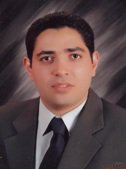 Personal DetailsBirth           :          30 / 01 / 1976       Driving license + a car                        Academic Qualification                   Mansoura University                                                    1993 - 1997                  Good                 Teaching BA     -      English language                Diploma             - consecutive interpretation             2002 – 2004                Very Good Work ExperienceTEACHER -Government schools (Egypt)                                                                         1997 – 1999-  Al Deyar Mina Hotel (Abu Dhabi)            receptionist                             1999 – 2002-Government schools (Egypt)                                                                         2002- – 2006- Egyptian School        (Sharjah)                                                                    2006 - 2007- El Saeedia School.    (Dubai)                                                                         2007 - 2008- The Religious Institute School    (Dubai)                                                     2008 – 2017SkillsLanguages                 Arabic      (mother language)                                     English     (fluent reading and writing)     Software                    Proficiency in all areas of Microsoft Office, including Access, Excel,                                    Word and PowerPoint                               Excellent communication skills, both written and verbal                                 Listening skills - Influencing skills -  Conflict resolution - Communicating                                Caring -   approach High levels of integrity ResponsibilitiesTimely preparation for quotations in the ERP system.Handles all big projects and governmental enquiries for quotation and order status.Supporting Sales Support Coordinator in generating non-standard quotations.Verify the price, quantity and discount in the quotation prior to sending it to customers to insure accurate information has been provided.Diligently follow up with the customers the quotations to convert it to into sales order. Verify the price, quantity and discount in the purchase order.Sending enquiries to suppliers for special prices to be able to send competitive quotations with concurrence of Sales Support Supervisor.Process the orders by booking in the system and submitting it to delivery team.Proactive coordination with other departments:- Coordinate with credit control for the release of the materials and ensure continuous contact     with customers in case of ant issues.- Liaise with delivery team and logistics to ensure on time l material delivery.- Coordinating with prequalification for arranging sample brands, compliances statements and other technical submittal as required. - sending requests to IT departments for any new item code creation.Minimize customer complaints, delays, rejections, discrepancies , throughout the sales process by following up with customers and internal departments regularly.Support customer service in handling complaints by providing accurate information on queries.Handling walking in customers for product selection and provision of prices for  cash sales.Follow up on outstanding payments to customers as required only.Update the sales team on matters of importance to ensure that customer services feedback on issues. Reference                                                                                                                                                                         available on request        